                    Kathleen M Casey, MD FACS                                                                                                                                                                                                                                                                                                               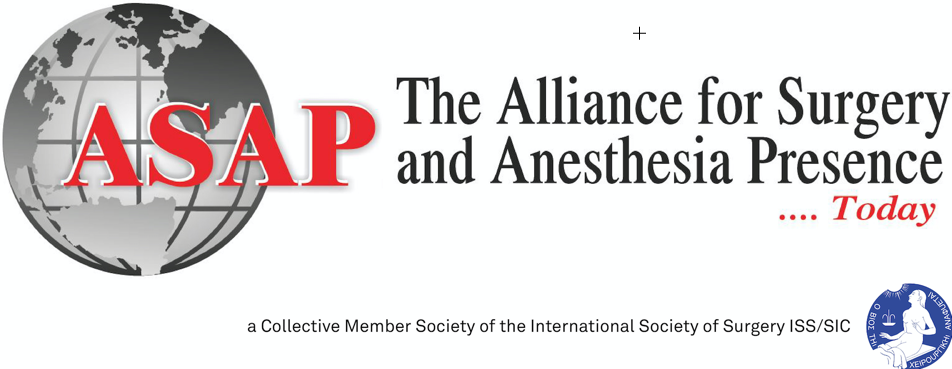             President			                                                                                                                                                                                                                                                                                                       	                                                                                                                                                                                                                                                                        Russell Gruen, MBBS PhD FRACS	                    Vice President		                    Elizabeth T. Drum, MD FAAP FCPP	                                                           Secretary			                                                           Miliard Derbew, MD FRCS FCS ESCA                    Treasurer                    Stephen W. Bickler, MD MPH FACS                    Immediate Past PresidentASAP General AssemblyTuesday, August 13, 20192:00 – 3:00 pmRm: S4-CKrakow ICE Congress Center	I	Welcome	II	President’s Report				Kathleen Casey, MD				III	Secretary’s Report				Elizabeth Drum, MD				 	Approval of New Members	IV	Treasurer’s Report				Miliard Derbew, MD					Approval of Budget	V	Governance Report 				Russell Gruen, MD					Nominating Committee Report	VI	Constitution Update				Kathleen Casey, MD					Discussion and vote on new Constitution	VII	Upcoming Events, Meetings			Kathleen Casey, MD				 	VIII 	Passing the Gavel				Kathleen Casey, MD 								+ Russell Gruen, MD 	 	IX	New President’s Remarks 			Russell Gruen, MD					X	ASAP Photo	XI	Adjourn